CHI ĐỘI 7A1 TỔ CHỨC ĐẠI HỘI CHI ĐỘI NHIỆM KÌ 2022 - 2023Ngày 13/10/2022 được sự nhất trí của BGH nhà trường, Chi đội 7A1  đã tổ chức Đại hội chi đội nhiệm kỳ 2022 – 2023 thành công rực rỡ.Những ý nghĩa quan trọng trong năm học 2022 - 2023 là điều kiện thuận lợi để các chi đội  tiếp tục phát triển đi lên với chủ đề năm học:“Thiếu nhi Thủ đôLàm nghìn việc tốtTiến bước lên Đoàn”         Đại hội diễn ra trong bầu không khí trang trọng, đúng quy định và đúng điều lệ Đội TNTP Hồ Chí Minh; đảm bảo đúng tiến độ, thời gian và nội dung đầy đủ.          Năm học 2021 - 2022, dù khó khăn rất nhiều nhưng chi đội đã hoàn thành xuất sắc nhiệm vụ năm học, đạt nhiều thành tích, nề nếp kỉ luật cũng như những hoạt động Đội do nhà trường phát động. Những điều đó được thể hiện rõ trong bản báo cáo tổng kết công tác Đội nhiệm kỳ năm học 2021 - 2022. Bản phương hướng hoạt động năm học 2022 - 2023 của Chi đội đã được toàn bộ đội viên trong Chi đội biểu quyết tán thành. Những ý kiến tham luận về: Học tập; nâng cao ý thức tham gia các phong trào hoạt động chung của lớp, của nhà trường và của liên đội trong đội viên, thiếu niên; nâng cao chất lượng hoạt động giáo dục đạo đức, nếp sống đội viên, thiếu niên; giải pháp nhằm nâng cao ý thức tham gia sinh hoạt Đội cho đội viên, thiếu niên; phương pháp, hình thức tổ chức, thực hiện công trình măng non; những biện pháp nhằm xây dựng tổ chức Đội vững mạnh; kỹ năng giao tiếp ứng xử trong quan hệ bạn bè; những ý kiến nhằm xây dựng tình bạn bình đẳng giới, xây dựng trường Xanh - Sạch - Đẹp… được chia sẻ và nhận được sự quan tâm, đồng thuận của tất cả các đại biểu cùng các bạn đội viên tham dự Đại hội.           Sau cùng, nội dung quan trọng nhất của Đại hội được diễn ra là bầu Ban chỉ huy Chi đội nhiệm kỳ năm học 2022 - 2023. Các phân đội đã đưa ra danh sách đề cử và ứng cử đồng thời nhất trí bầu ra các bạn tiêu biểu đều là những đội viên tích cực, đạt kết quả cao trong học tập, rèn luyện đạo đức tốt và được các bạn trong lớp tín nhiệm có số phiếu cao nhất trong danh sách đề cử vào Ban chỉ huy Chi đội. Các đội viên được thể hiện quyền lựa chọn của mình bầu Ban chỉ huy Chi đội mới. Sau phần ra mắt của Ban chỉ huy Chi đội, các bạn đội viên được lắng nghe nhận xét, góp ý của giáo viên chủ nhiệm. Ban chỉ huy mới có nhiệm vụ kiện toàn bộ máy tổ chức, tạo cơ sở vững chắc để đẩy mạnh các hoạt động của Chi đội mình. Với quyết tâm cao chắc chắn các Chi đội sẽ đạt được nhiều thành tích về mọi mặt trong năm học mới này.         Đại hội Chi đội của lớp 7A1 đã khép lại trong niềm vui, niềm tự hào và hân hoan của các bạn đội viên. Mong rằng trong năm học 2022 - 2023, chi đội 7A1 luôn hoàn thành xuất sắc nhiệm vụ được giao và đạt được những mục tiêu mà Chi đội đề ra. Dưới đây là một số hình ảnh  Đại hội chi đội năm học 2022 – 2023: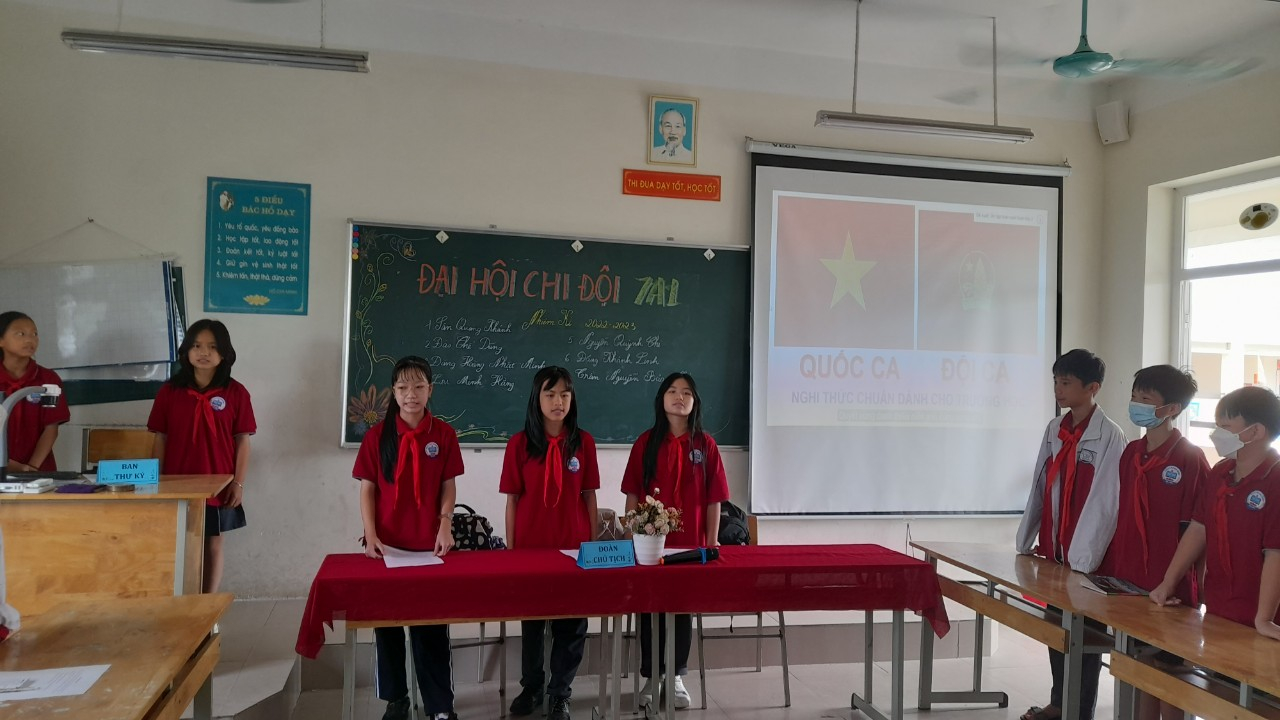 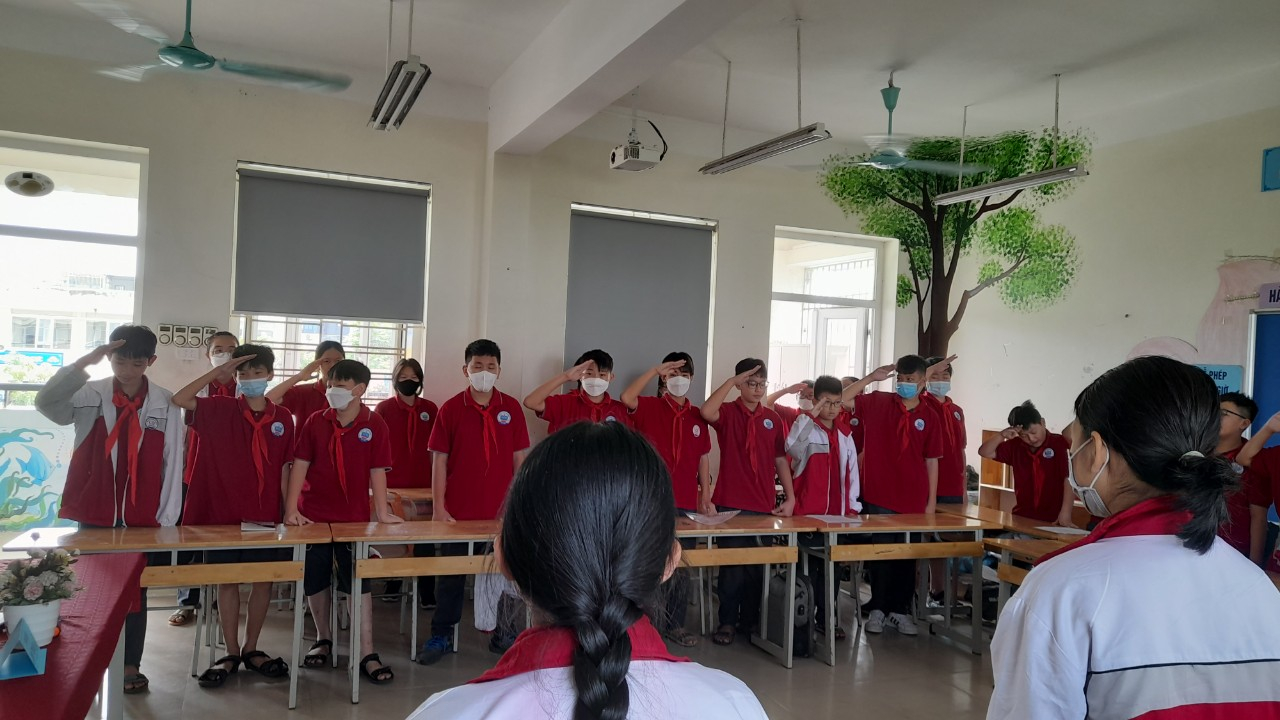 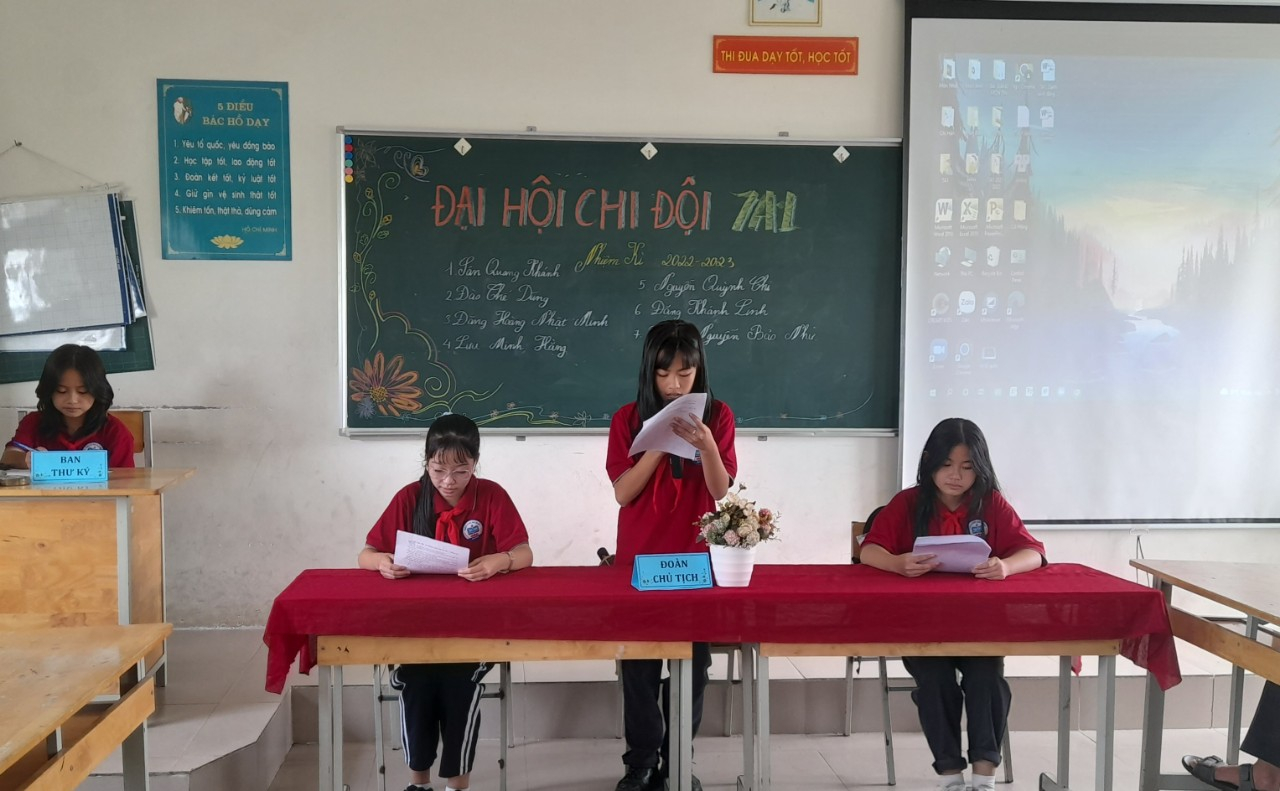 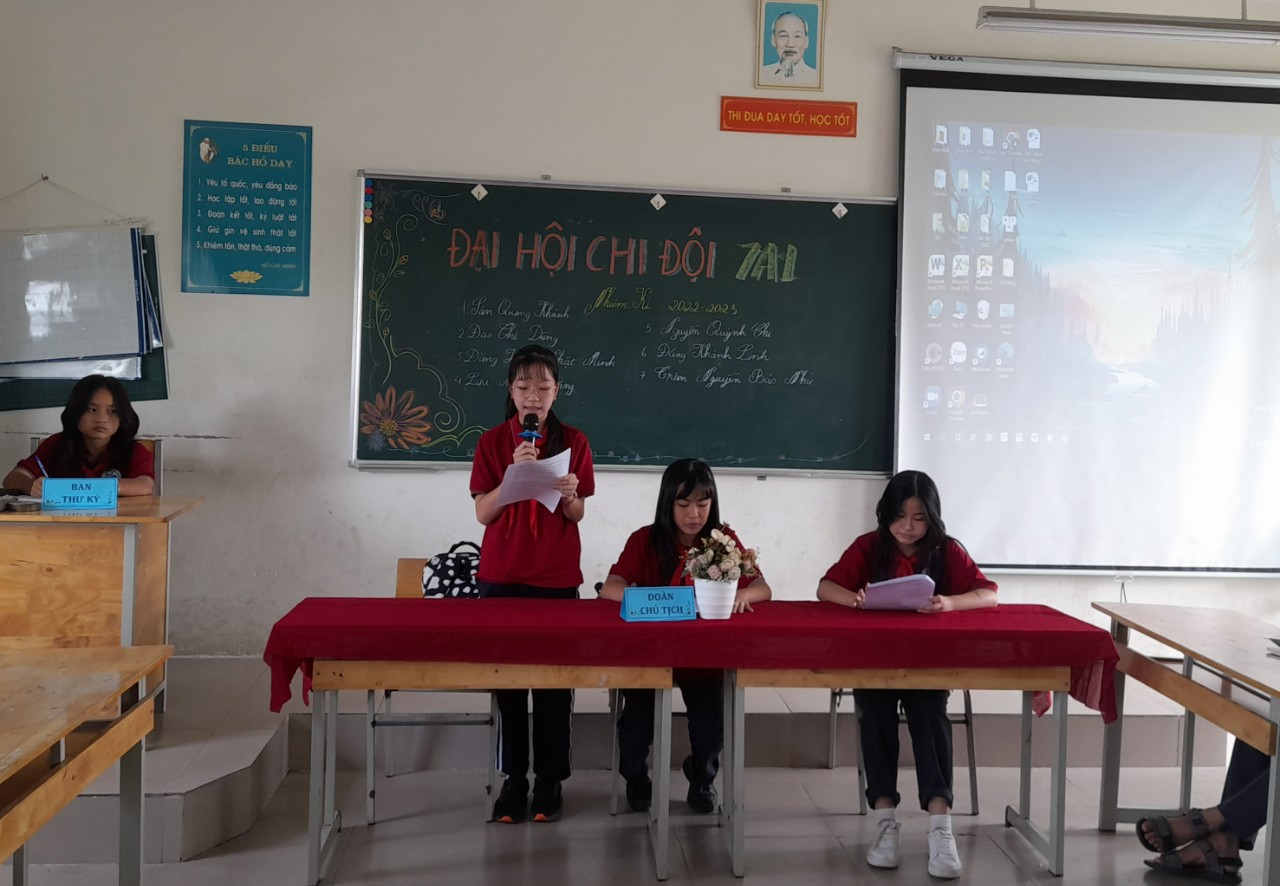 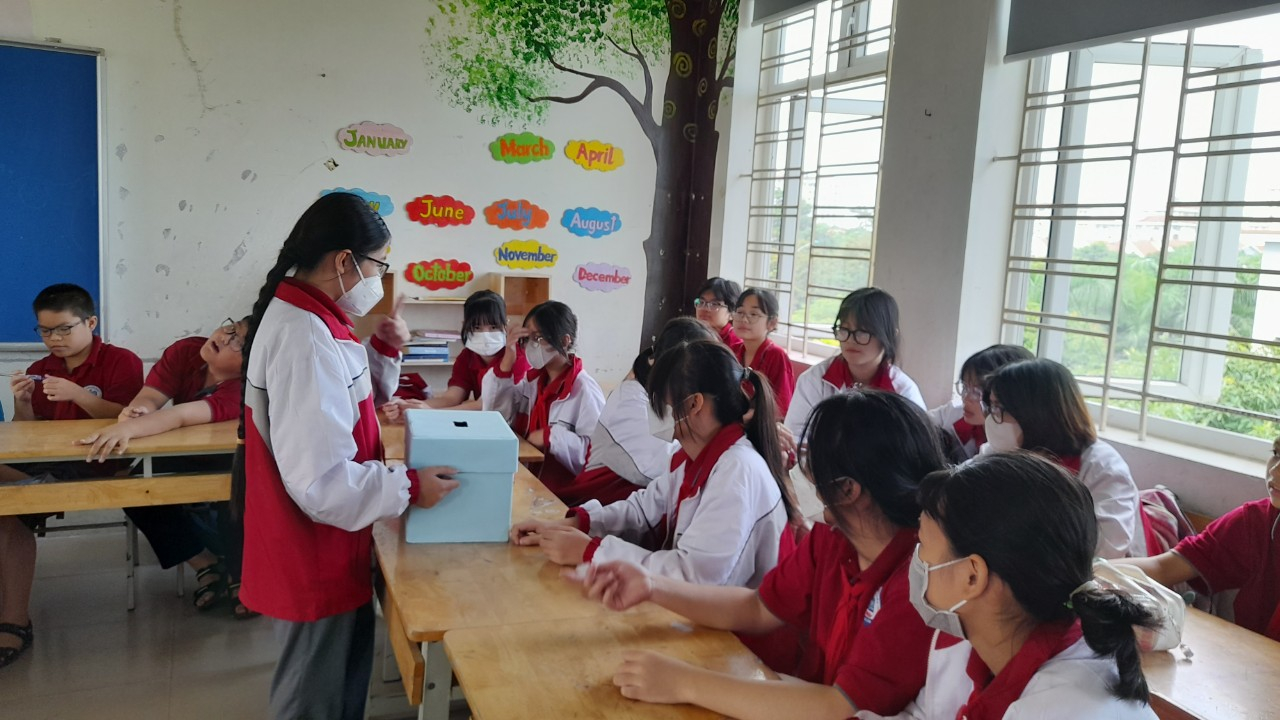 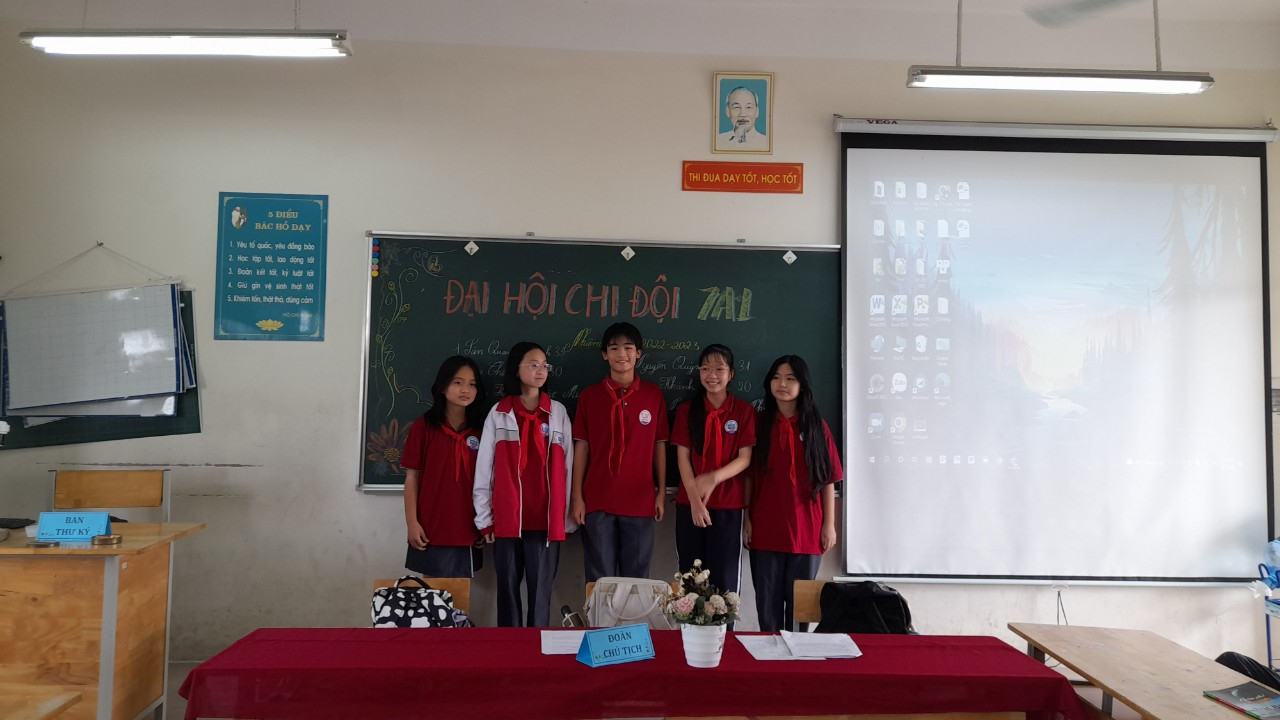 